APPENDIX B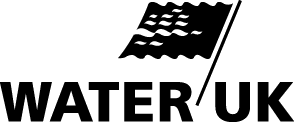 WATER INDUSTRY SPECIFICATIONS AND INFORMATION AND GUIDANCE NOTES APPROVAL TO PUBLISH (4-SERIES MATERIALS) WIS OR IGNAPPROVAL TO CIRCULATE FOR PUBLIC COMMENTAPPROVAL TO PUBLISH